РАБОЧАЯ ГРУППА ПО СПОРТУ ОБЩЕСТВЕННОЙ ПАЛАТЫ 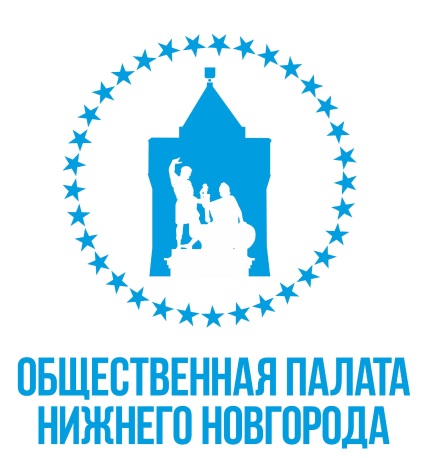 ГОРОДА НИЖНЕГО НОВГОРОДА.603082, г. Нижний Новгород, Кремль, корпус 5, тел.: +7(831) 419 28 33, сайт: www.gorduma.nnov.ru, эл. почта: opnnov@mail.ru                                           Повестка собрания  Рабочей группы «Здоровье и спорт, социальная политика»25 октября 2017 года.                                                            г. Нижний Новгород, Кремль                                                                                                                                                                                                  корп. 5 к 339                 1.Утверждения численного состава группы.Докладчик: В. В. Поддымников. 2. Выборы председателя группы.Докладчик: В. В. Поддымников.3. Формирования и утверждение плана мероприятий и проектов группы до 1-го мая 2018 года.Докладчик: В.В. Поддымников.4. Формирование и утверждение  направлений деятельности группы.Докладчик: В.В. Поддымников.5. Порядок работы с общественным городским советом. Докладчик: В.В. Поддымников.6. Порядок работы группы.Докладчик: В.В. Поддымников.7. Создание базы НКО города - сторонников членов группы. Докладчик: В.В. Поддымников.8.РазноеДокладчик: В.В. Поддымников.  Председатель рабочей группы                                           В.В Поддымников «Здоровье и спорт, социальная политика»